2019 東華大學偏鄉閱讀與行動中心「字感教學」暑期二階教師研習簡章課程簡介 可曾想過文字是怎麼來的嗎？在這些曲、直線條所組成的符號中到底藏有什麼古老的秘密？又或是藏有什麼有趣的故事？為什麼有時兩個字用起來很像，但是寫法卻完全不一樣？平時書寫的注音符號、漢字與英文字之間有什麼關聯呢？常常會寫錯字需訂正嗎？又或是明明每一個字都看得懂就是讀不懂文章的意思呢？這些問題的解答都在這次的課程中喔。兒童字感是由趙立真老師於2005-2006年之間，在新北市臺九甲線屈尺、烏來山區漢原邊界發現。她發現六歲初入學的偏鄉與山區部落兒童，對於漢字源，包括甲骨文、金文、戰國字、小篆等，有直覺反應力，能於一、二秒內，口說古文字的字義，並與古文字學或古籍記載相似或相符。兒童字感識字課程突破了傳統中文識字識讀教學的侷限，從兒童字感的視框，重新檢視兒童識字教育，在輕鬆課堂的師生互動對話中，以兒童的自然詮釋為主，讓兒童字感主動建構使用中文字能力，開啟中文聽說讀寫的學習樂趣、進而自然產生閱讀古今書籍的多義性識讀理解力等。近十年來，趙立真的字感教學實驗與許多國小教師合作，經歷臺灣的各種體制內外教育環境，進行不同年齡、性別、族群、階級的微觀質性教學，以兒童字感為主的教學，不僅是一門語文課程，一門漢字文化課程，在原鄉小學，更是一門跨文化理解課程與造字課程，開啟了兒童教育的新頁。開課單位主辦：國立東華大學花師教育學院偏鄉閱讀與行動中心協辦：中華文字字感教育協會授課對象1.花蓮地區在職的小學教師（含特教、代理、代課及兼任教師）優先2.花蓮地區公辦、公辦民營學校之低年級(1~3年級)現場導師優先3.花蓮以外縣市，偏鄉、原鄉高字感教師及特殊教育教師4.花蓮以外縣市之公辦、公辦民營學校之低年級(1~3年級)現場導師5.中華文字字感協會之字感獎學金師培人員招生名額名額共50名。授課師資 歐瑞惠老師目前任教於新北市新店區屈尺國小2007年參與趙立真老師的兒童字感實驗教學，目前持續於任教班級推動字感教學2017擔任東華大學兒童字感師訓一階講師2017擔任台北市泉源國小兒童字感師訓一階講師趙立真老師　	為專業的民間中文研究者，也是第一位發現兒童具備古文字字感（一種對於古文字的直觀口述反應力）的研究人員。前後七年時間，進行反覆多項兒童文字啟蒙實驗的臨床教學，主要以甲骨文、金文字源為識字途徑，旁及戰國字、石鼓文、大小篆等重要文字文獻；由淺入深設計出一套以6~8足歲兒童為主體、應用兒童天生字感來學習文字的一種統整型創新教學方法。    她所主持過的「兒童字感實驗教學計畫」歷經新北市屈尺國小低年級實驗教學、臺北市大安國小低年級實驗教學、宜蘭縣人文國中小一至三年級班群的實驗教學、信誼幼兒字感實驗計劃的教學等等，經由世界華語文學會推薦，獲得台灣2007年KEEP WALKING第四屆圓夢計畫獎項，開創了兒童文字學新的研究領域。以上實驗的反覆驗證，證實了五足歲至六足歲兒童是兒童字感的啟蒙期，也是學校教育階段開始培養兒童識字學習的最佳年齡，趙立真走過的十年多的歲月，終於完成了針對5~8足歲學齡兒童的「字感創意教學」課程、字感教師培訓計畫、以及國小數理領域、生活課程等等整合性課程。報名日期與方式	即日起至2019年6月25日前，至全國教師進修網查詢課程名稱報名。本課程報名人數若不足 20人，則開放非在職教師報名，並於報名截止後通知後補至額滿為止。資格不符者不另行通知。	如最後報名人數未達10人，將不予開課。主辦單位得保留開班與否之權力，並且另保留上課時間與地點更動之權力。繳費方式 	主辦單位在審核報名後，會於2019年6月20日前個別寄送「開課通知」，內含繳費方式。請報名者收到通知後，於上課前依繳費方式完成繳費。報名費： 	報名費每人3000元，含餐費、講義及紙張等材料費用。需自備空白筆記本、文房四寶、梅花盤、彩色筆、蠟筆……等課堂上提及之文具。(紙張學員亦可多準備)。上課時間及地點(一) 上課日期：2019年6月30日~7月3日；早上09:00~12:10；下午13:10~16:20， 2019年7月13日~7月15日，14日為整日課程，研習時數合計36小時。(二) 上課地點：國立東華大學(壽豐校區)花師教育學院B309、B327教室。(三) 課程時間表請詳見附件一；上課地點地圖請詳見附件二。修習證明 （2019/6/18修改）本課程缺課時數不超過總時數 1/3 者，於課程結束後1周內發給研習時數；1個月內發給研習證明。備註事項(一) 繳費後無法上課之補課機制	學員繳費後，於實際上課日前退學者，因行政作業上的困難，將不予退費。	但會保留報名學員下一次參與本中心所辦理的「字感教學研習」之權利。惟因階段課程之特殊性，報名一或二階之學員須於下期開課時，得擇一或二階任一階段進行補課；報名三階段以上之學員，則保留上課權利至下次同階段開課，或下期開課時，可擇三階以下之課程進行補課。	（例如：2019年上半年度一階研習已繳費但未參與，則限定補課2019下　	　半年度開設之二階課程，或可能開設之一階課程；2019年三階課程已繳	　費但未參與，則保留上課權利至下次同階段開課，或於2019年下半年度	　開課時，得擇三階以下之課程進行補課)(二) 請共同維護課堂學習品質，事先安排好您的小孩，勿將他們帶至教室。若	 有托嬰之需求，請與主辦單位連絡人聯繫。(三) 請共同尊重智慧財產權，上課勿錄影。(四)如遇天災等不可抗力因素，課程停辦與否悉以活動所在地縣市政府機關公	 告為準；本課程主辦單位得保留開班與否之權力，以及保留上課時間與地點更動之權力。※以上若有任何問題請洽本案聯絡人。  (六) 本案聯絡人：林映汝   (國立東華大學偏鄉閱讀與行動中心專案經理)電話：0979-531416   E-mail：yingru@gms.ndhu.edu.tw附件一 課程表2019年東華大學字感教學二階研習課程表第一階段授課老師:歐瑞惠老師第二階段授課老師:趙立真老師※請學員自備:空白筆記本.文房四寶.宣紙.水彩.梅花盤.彩色筆……等課堂上提及之文具。附件二　國立東華大學(壽豐校區)校內地圖與上課地點(正常版、放大版)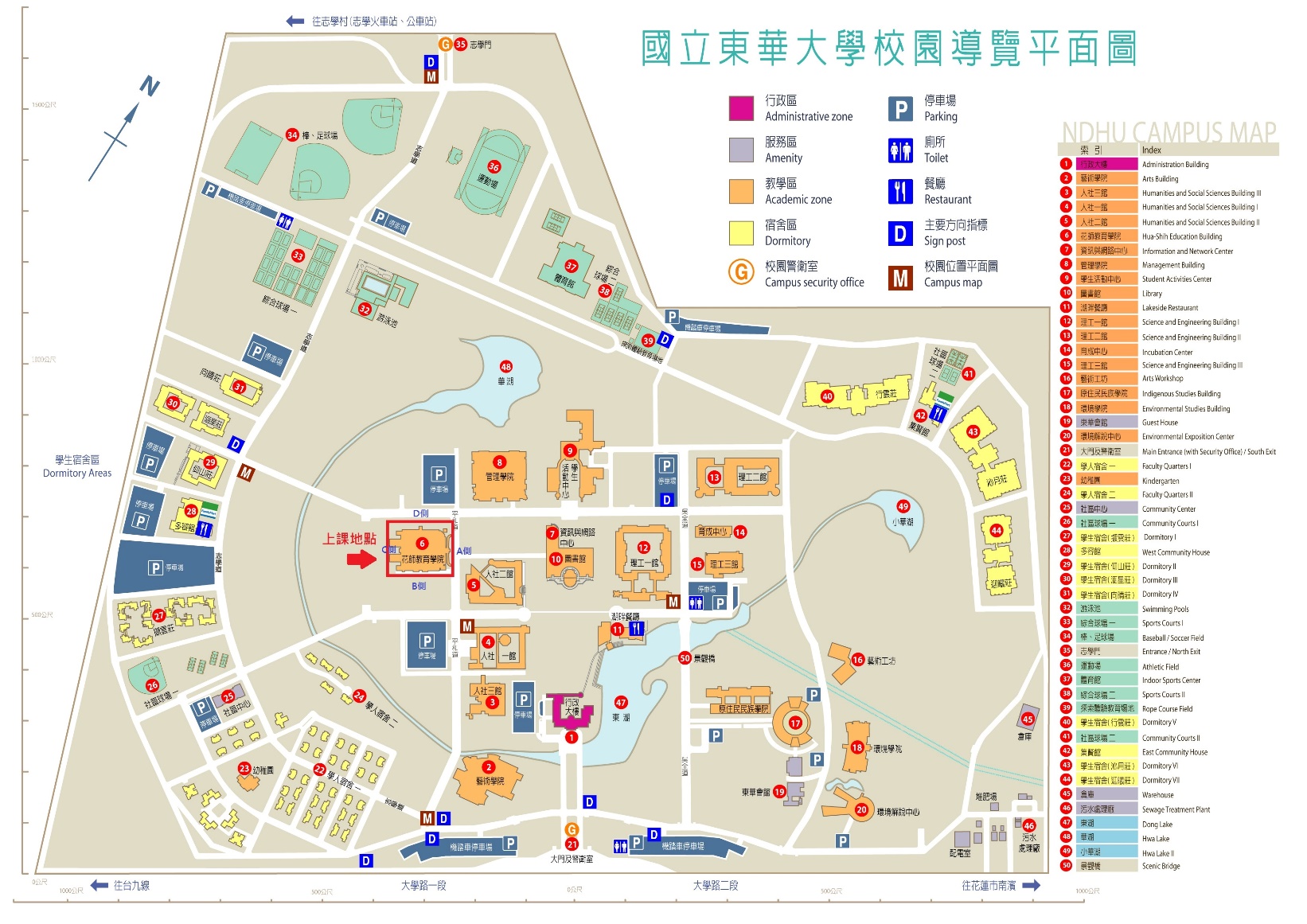 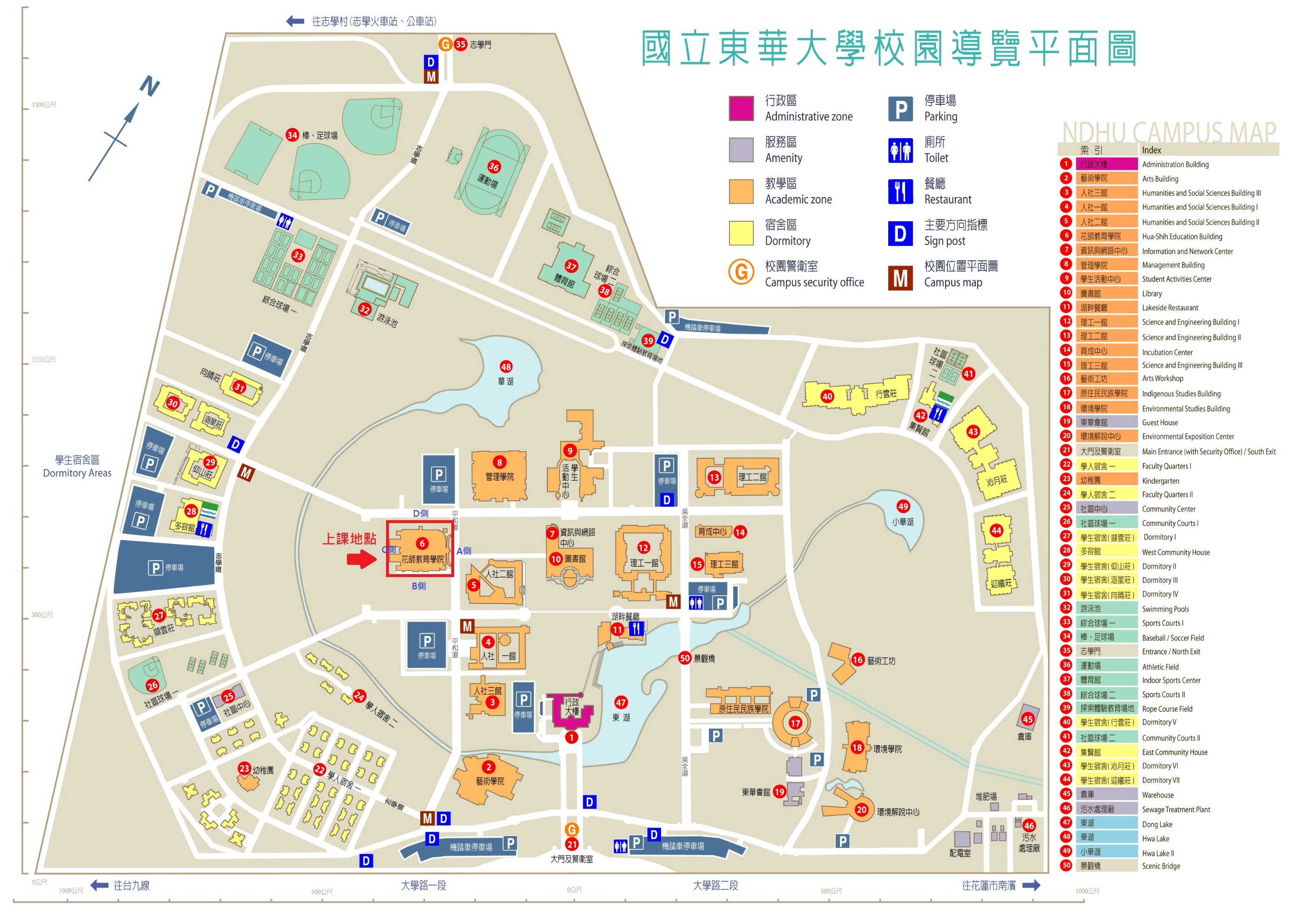 附件三、報名表時/日6/30(日)7/1(一)7/2(二)7/3(三)9:00～10:30我的臉動手玩創意好朋友我愛講話小寶寶孝的意義10:40～12:10我的臉【臉譜製作】動手玩創意我愛講話孝的意義12:10～13:10午餐休息時間午餐休息時間午餐休息時間午餐休息時間13:10～14:40影子遊戲【教室資源】一支投影燈或電燈出去走走小寶寶團體創作春聯練習〈2〉14:00-15:00經驗分享桃園字感教室--范雅婷老師14:50～16:20影子遊戲出去走走好朋友古文字藝術古文字作文【上課材料】宣紙、文房四寶、水彩、梅花盤15:00-16:00經驗分享盧怡珊老師16:00-16:20QA時間時/日7/13(六)7月14日(日)7月 15 日(一)9:00～10:30一年四季五位八方休息11:00～12:30一年四季五位八方休息12:30～14:00午餐休息時間午餐休息時間午餐休息時間14:00～15:30休息走迷宮到動物園去玩16:00～17:30休息走迷宮迷宮遊戲【上課材料】A4白紙2張(每人)、彩色筆到動物園去玩鳥蟲文【上課材料】宣紙、文房四寶、水彩、梅花盤課程名稱2019東華大學偏鄉閱讀與行動中心「字感教學」暑期二階教師研習2019東華大學偏鄉閱讀與行動中心「字感教學」暑期二階教師研習2019東華大學偏鄉閱讀與行動中心「字感教學」暑期二階教師研習學員姓名性別身分證字號出生年月通訊地址電話日：         夜：手機E-mail現職服務單位__________縣(市)__________學校在職□專任□代理□代課□兼任□其他_____________(職業)__________縣(市)__________學校在職□專任□代理□代課□兼任□其他_____________(職業)__________縣(市)__________學校在職□專任□代理□代課□兼任□其他_____________(職業)報名費□二階課程_3,000元整□二階課程_3,000元整□二階課程_3,000元整進修網報名□是      □否      □其他(現場、師培獎學金名額)□是      □否      □其他(現場、師培獎學金名額)□是      □否      □其他(現場、師培獎學金名額)備註一、繳費方式：主辦單位在審核報名後，會於2019年6月20日前個別寄送「開課通知」，內含繳費方式。請報名者收到通知後，於上課前依繳費方式完成繳費。二、繳費日期：請於研習上課日前完成繳費三、其它：付款完畢後，請記得到教師研習網登記報名；或將此報名表寄至活動聯絡人電子信箱，並請自行保留繳費收據，以便日後存查。本人已詳閱簡章及報名須知之各項內容，並同意其規定一、繳費方式：主辦單位在審核報名後，會於2019年6月20日前個別寄送「開課通知」，內含繳費方式。請報名者收到通知後，於上課前依繳費方式完成繳費。二、繳費日期：請於研習上課日前完成繳費三、其它：付款完畢後，請記得到教師研習網登記報名；或將此報名表寄至活動聯絡人電子信箱，並請自行保留繳費收據，以便日後存查。本人已詳閱簡章及報名須知之各項內容，並同意其規定一、繳費方式：主辦單位在審核報名後，會於2019年6月20日前個別寄送「開課通知」，內含繳費方式。請報名者收到通知後，於上課前依繳費方式完成繳費。二、繳費日期：請於研習上課日前完成繳費三、其它：付款完畢後，請記得到教師研習網登記報名；或將此報名表寄至活動聯絡人電子信箱，並請自行保留繳費收據，以便日後存查。本人已詳閱簡章及報名須知之各項內容，並同意其規定